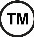 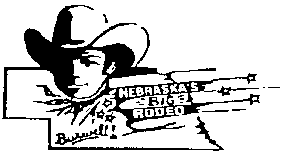 NEBRASKA’S BIG RODEO Midway Vendor Application PRCA XTREME BULLS AND BRONCSMay 27-28, 2022Vendor Name: _______________________________________________________Contact Person: ______________________________________________________Home Phone: __________________________  Cell: _________________________Address: ____________________________________________________________Email Address: _______________________________________________________Type of Merchandise offered: _____________________________________________10x10 space $125  ($12.50/ft over 10 ft)__Are you staying on the grounds in mobile living quarters?  Yes___ No___ABSOLUTELY  NO CAMPING IN THE VENDOR AREA.  CAMPING IS ONLY ALLOWED IN THE DESIGNATED CAMP AREA ON THE NORTH END OF THE MIDWAY.__There is an electrical hookup fee of $20 per night.  If electrical hookup is                         requested but not needed, no refunds will be issued.  Please specify the amount of amps needed.  Vendors must supply own heavy duty drop cords and any adaptors needed.20 amp____      30 amp____     50 amp ____    Nights for hookups_____ x $20= _______________If you work out of a trailer, please specify your dimensions and specify what side of the trailer you work out of.      Right ____          Left ____            Rear ______Will you need water?   Yes____     No ____   Note…Vendors must supply own hoses.__ALL VENDORS MUST PAY FOR RENTED AREA/AREAS IN FULL ONCE THEY ARRIVE AND HAVE CHECKED IN WITH THE MIDWAY DIRECTOR (GEOFF JOY).  YOU WILL NOT BE ALLOWED TO OPEN FOR BUSINESS UNTIL AFTER CHECK IN.__AS A COMMITTEE CHAIRMAN, I RESERVE THE RIGHT TO DENY SPACE TO ANYONE IN ORDER TO AVOID DUPLICATION OF MERCHANDISE OFFERED ON THE PREMISES.  I ALSO RESERVE THE RIGHT TO DISMISS ANY VENDOR WHO WILLINGLY UNDERMINES THE SALES OPPORTUNITIES FOR ALL OTHER VENDORS.__All vendors agree to abide by any/all directives given by the committee chairperson.If you have any questions, please contact:Geoff Joy….308.214.0195   geoffjoy1@gmail.comPlease send application with a deposit and other required material to the address below.Peggy Plugge…..83823 473rd Ave, Burwell NE 68823